11 кл. 10.11.2020.  ХІМІЯ.   Контрольна робота з теми: «Періодичний закон та Періодична система хімічних елементів. Хімічний зв’язок і будова речовини» Варіант 2Вкажіть речовину, в якій найбільше виражена полярність зв’язку:  а) ;           б)HCl;           в) ;       г) д) .Вкажіть тип хімічного зв’язку в речовині, формула якої    KF:  а) йонний;           б) неполярний ковалентний; в) полярний ковалентний; г) водневий;        д) металічний.Вкажіть правильне твердження. Спільним у будові атомата йона   є:а) кількість протонів; б) загальна кількість електронів і протонів; в) кількість нейтронів;   г)загальна кількість електронів;   д) кількість електронів і нейтронів.4. Вкажіть пару речовин, усі зв’язки в яких полярні ковалентні:а)  5. Вкажіть пару речовин для яких характерний міжмолекулярний водневий зв’язок:                            а) , ;     б) ;      в) HBr, ;                                                  г) NaCl, ;                        д) , .6. Вкажіть тип зв’язку між молекулами в речовині, формула якої :.7. Укажіть аморфну речовину:а) Бурштин;   б) Азот;    в) Залізо;     г) Графіт8.  Укажіть назву хімічного елемента з електронною конфігурацією зовнішнього енергетичного рівня :А )   Оксиген;        б) Неон;      в)    Флуор;     г) Бор9. Встановіть відповідність між формулою речовини та типом хімічного зв’язку у ній:А- йонний                                                 1. NaБ - водневий                                             2.В – металічний                                        3.Г – неполярний ковалентний              4.Д – полярний ковалентний                                        10. Встановіть відповідність між назвою хімічного елемента і його місцем у таблиці періодичної системи:А-  побічна підгрупаVIIIгрупи                             1. Калій;Б –головна підгрупа ІІ групи                                2. Стронцій;В–головна І групи                                                  3. Скандій;Г–головна підгрупа ІІІ групи                               4. Ферум;Д – побічна підгрупа ІІІ групи11. Дайте характеристику хімічного елемента з порядковим номером 15 а саме: вкажіть положення елемента у Періодичній системі кількість протонів, електронів та нейтронів;складіть електронну та графічну формулу цього елемента, вкажіть кількість неспарених електронів;напишіть електронну конфігурацію атома цього елемента у збудженому стані;вкажіть усі можливі валентні стани та ступені окиснення, що характерні для цього елемента;5) напишіть формулу простої речовини та формулу вищого оксиду цього елемента; вкажіть тип хімічних зв’язків та тип кристалічної гратки у цих речовинах.12. Атом хімічного елемента має на 7 електронів більше, ніж йон Флуору. Запишіть назву цього елемента та усі можливі валентні стани, ступені окиснення. 13.Який об’єм водню утвориться при взаємодії 10,8 г алюмінію з кислотою , яка відповідає вищому оксиду з протонним числом 16?14. Знайдіть відповідність між властивостями речовини  та типом її кристалічної гратки. 1) Леткі , мають запах, низькі                                       А)  Атомнатемператури плавлення                                                  Б) Металічна2) Тверді, мають блиск, добре                                        В) Йоннапроводять електричний струм та тепло                      Г) Молекулярна Йонна3)  Дуже тверді, у воді  нерозчинні, мають дуже високі  температури плавлення та кипіння4) Тверді, у воді розчинні, мають  високі температури плавленнята кипіння11 кл. 10.11.2020.  ХІМІЯ.  Узагальнення  знань з теми 2. Хімічнийзв’язок і будоваречовинУзагальнення  знань з теми 2. Хімічнийзв’язок і будоваречовинНачало формы1. Між атомами хімічних елементів із незначною різницею електронегативностей виникає зв’язок: А) йонний;                         Б) ковалентний неполярний;В) водневий;                      Г) ковалентний   полярний; 2. Позначте число спільних електронних пар у молекулі азоту:  А) 2;    Б) 1;    В) 4; Г) 3. 3. У Алюміній  гідроксиді хімічний зв’язок: А) ковалентний  полярний і ковалентний неполярний; Б) йонний і ковалентний полярний; В) ковалентний полярний і йонний;  Г) йонний і ковалентний неполярний. 4. Між атомами хімічнихелементів з протонними числами 15 і 17 хімічнийзв’язок: А) йонний;  Б) ковалентний неполярний;  В) металічний;  Г) ковалентний полярний 5. На схемі  крапками позначено зв’язок: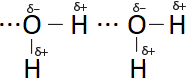 А) йонний;    Б) ковалентний неполярний;    В)водневий;    Г) ковалентний полярний 6. Яка спільна ознака речовин H2O і HCl? А) містять у своєму складі атоми металічних елементів;  Б) мають однакові молярні  маси; В) складаються з атомів металічних і неметалічних елементів; Г) у вузлах кристалічних ґраток розташовані молекули 7.Укажіть ознаки речовин з йонним типом хімічного зв’язку: А) рідини з високими температурами кипіння; Б) рідини з низькими температурами кипіння; В) кристалічні речовини з низькими температурами плавлення; Г) кристалічні речовини з високими температурами плавлення. 8. Які кристалічні ґратки алмазу й кальцій хлориду? А) йонна й молекулярна; Б) атомна й металічна; В) атомна і йонна; Г) молекулярна й атомна 9. Установіть відповідність між речовиною та типом хімічного зв’язку в ній: 1. цинк                              А) йонний 2. гідроген сульфід           Б) металічний 3. йод                                   В) ковалентний неполярний 4.натрій бромід                    Г) ковалентний   полярний 10. Установіть відповідність між речовиною та типом її кристалічної ґратки: 1. хлор                                       А) атомна 2. натрій                                     Б) молекулярна 3. калій бромід                          В) металічна .  силіцій                                     Г) йонна 11.  Розташуйте речовини в порядку збільшення полярності зв’язку: А) O2;   Б) SO2 ;  В) B2O3 ;  Г) H2O Проаналізуйте твердження щодо донорно-акцепторного механізму утворення хімічного зв’язку та позначте правильну відповідь:
I Реалізується під час утворення йону амонію
II Утворюється за рахунок пари електронів одного атома  (акцептора) та вільної  електронної орбіталі  іншого атома (донора)    А) Правильним є тільки II твердження;       Б) Правильним є тільки I твердження;          В) Твердження I та II неправильні;          Г) Правильними є тільки I та II твердженняКонец формыОпрацювати  за підручником §11.Виконати завдання: сторінки 60 № 151, № 152.